§158-B.  Limited liability of charitable organizations1.  Liability limited.  A charitable organization or other entity approved pursuant to Title 15, section 3301 or 3314 or pursuant to Title 17‑A, section 2031 is not liable for a claim arising from death or injury to a person or damage to property caused by a juvenile or adult participating in a supervised work or service program, performing community service or providing restitution under Title 15, section 3301 or 3314 or under Title 17‑A, section 2031, including a claim arising from death or injury to the juvenile or adult or damage to the adult's or juvenile's property.[PL 2019, c. 113, Pt. C, §26 (AMD).]2.  No effect on other liability or immunity.  Nothing in this section creates liability for any claim or waives any immunity otherwise available.[PL 1997, c. 619, §1 (NEW).]3.  Charitable organization defined.  For the purposes of this section, "charitable organization" means any nonprofit institution or organization organized or incorporated in this State or having a principal place of business in this State that is exempt from federal income taxation under the United States Internal Revenue Code, Section 501(a) because the nonprofit organization is described in the United States Internal Revenue Code, Section 501(c)(3).[PL 2007, c. 275, §1 (AMD).]SECTION HISTORYPL 1997, c. 619, §1 (NEW). PL 2007, c. 275, §1 (AMD). PL 2019, c. 113, Pt. C, §26 (AMD). The State of Maine claims a copyright in its codified statutes. If you intend to republish this material, we require that you include the following disclaimer in your publication:All copyrights and other rights to statutory text are reserved by the State of Maine. The text included in this publication reflects changes made through the First Regular and First Special Session of the 131st Maine Legislature and is current through November 1. 2023
                    . The text is subject to change without notice. It is a version that has not been officially certified by the Secretary of State. Refer to the Maine Revised Statutes Annotated and supplements for certified text.
                The Office of the Revisor of Statutes also requests that you send us one copy of any statutory publication you may produce. Our goal is not to restrict publishing activity, but to keep track of who is publishing what, to identify any needless duplication and to preserve the State's copyright rights.PLEASE NOTE: The Revisor's Office cannot perform research for or provide legal advice or interpretation of Maine law to the public. If you need legal assistance, please contact a qualified attorney.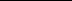 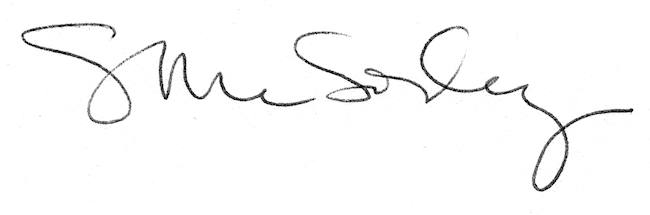 